ივანე ჯავახიშვილის სახელობის თბილისის სახელმწიფო უნივერსიტეტისკლასიკური ფილოლოგიის, ბიზანტინისტიკისა და ნეოგრეცისტიკის ინსტიტუტი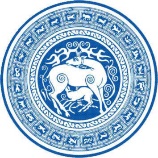 სამეცნიერო კონფერენცია ენა - ნორმა და დევიაცია კონფერენცია ეძღვნება თინათინ გიორგობიანის 80 წლის იუბილეს24-25 ნოემბერი, 2022კონფერენციის ჩატარების ადგილი: 13 ი. ჭავჭავაძის გამზ., თსუ მერვე კორპუსიმეორე სართული, ოთახი N220, ნეოგრეცისტების ბიბლიოთეკა24 ნოემბერი10.00 – 10.30: კონფერენციის გახსნა. მისასალმებელი სიტყვები.I სექცია სექციის თავმჯდომარე: პროფ. თინა დოლიძე10.30 – 11.00: ავთანდილ არაბული, ივანე ჯავახიშვილის სახელობის თბილისის სახელმწიფო უნივერსიტეტიქართული ნორმატიული პოლიტიკის ახალი ორიენტირები11.00 – 11.30: რუსუდან ასათიანი, ივანე ჯავახიშვილის სახელობის თბილისის სახელმწიფო უნივერსიტეტიწესები და „გამონაკლისები“: ქართულში სამპირიანი ზმნების სუპლეტური ფორმების კოგნიტიური ინტერპტეტაცია11.30 – 12.00: ლელა აბდუშელიშვილი, შავი ზღვის საერთაშორისო უნივერსიტეტილინგვისტური გადახრები რეკლამების ენაში12.00 – 12.30: ყავის შესვენებაII სექციასექციის თავმჯდომარე: მოწვ. პროფ. მაგდა მჭედლიძე12.30 – 13.00: თამარ კოშორიძე, საქართველოს უნივერსიტეტი მედიუმის ცალკე გამოყოფის მიზეზები ძველ გრამატიკოსებთან13.00 – 13.30: თინა დოლიძე, ივანე ჯავახიშვილის სახელობის თბილისის სახელმწიფო უნივერსიტეტინორმა და დევიაცია საღვთისმეტყველო ენაში13.30 – 14.00: ნინო ლორთქიფანიძე, საქართველოს ეროვნული მუზეუმიბერძნული ენა და საქართველოში აღმოჩენილი ანტიკური ხელოვნების ნიმუშები14.00 – 14.30: გიორგი მაჭარაშვილი, ილიას სახელმწიფო უნივერსიტეტის გ. წერეთლის აღმოსავლეთმცოდნეობის ინსტიტუტიქართული ასომთავრულის ჩამოყალიბებისა და დათარიღებისათვის14.30 – 15.00: სადილის შესვენებაIII სექციასექციის თავმჯდომარე: ასოც. პროფ. მანანა ფხაკაძე15.00 – 15.30: ლელა ჩოთალიშვილი, ივანე ჯავახიშვილის სახელობის თბილისის სახელმწიფო უნივერსიტეტი, ნანა ხოჭოლავა-მაჭავარიანი, თსუ არნოლდ ჩიქობავას სახელობის ენათმეცნიერების ინსტიტუტი, დავით ჭელიძე, ილიას სახელმწიფო უნივერსიტეტილათინური ფიტონიმების ქართულად გადმოტანისა და მათი გამართული დაწერილობისათვის15.30 – 16.00: მანანა ფხაკაძე, ივანე ჯავახიშვილის სახელობის თბილისის სახელმწიფო უნივერსიტეტი, თამარ ჭეიშვილი, ილიას სახელმწიფო უნივერსიტეტი დაკვირვებები ლათინური ენის სწავლებაზე16.00 – 16.30: დალი ნადიბაიძე, ივანე ჯავახიშვილის სახელობის თბილისის სახელმწიფო უნივერსიტეტინაცვალსახელი ლათინურში25 ნოემბერიIV სექციასექციის თავმჯდომარე: ასოც. პროფ. ირინე დარჩია10.00 – 10.30: თეა დულარიძე, ივანე ჯავახიშვილის სახელობის თბილისის სახელმწიფო უნივერსიტეტი მაცნის აღმნიშვნელი ტერმინები პლატონთან10.30 – 11.00: ქეთევან ნადარეიშვილი, ივანე ჯავახიშვილის სახელობის თბილისის სახელმწიფო უნივერსიტეტიენა და გენდერული დევიაციები - ევრიპიდეს „მედეა“11.00 – 11.30: ნანა ტონია, ივანე ჯავახიშვილის სახელობის თბილისის სახელმწიფო უნივერსიტეტიევრიპიდეს უხამსი სამეტყველო ლექსიკა ტრაგედია „ჰერაკლიდების“ ფონზე11.30 – 12.00: ირინე დარჩია, ივანე ჯავახიშვილის სახელობის თბილისის სახელმწიფო უნივერსიტეტიცალკეულ ცნებათა ახლებური ინტერპრეტაციისთვის ანდრეას ფლურაკისის პიესებში „მედეას ფეხი“ და „მედეას ბურკა“12.00 – 12.30: ყავის შესვენებაV სექციასექციის თავმჯდომარე: პროფ. ნანა ტონია12.30 – 13.00: ზაზა ხინთიბიძე, ივანე ჯავახიშვილის სახელობის თბილისის სახელმწიფო უნივერსიტეტიორობითი და მრავლობითი რიცხვით მისალმება “ილიადაში“: ნორმა თუ დევიაცია?13.00 – 13.30: თამარ ცაგარელი, საქართველოს შოთა რუსთაველის თეატრისა და კინოს სახელმწიფო უნივერსიტეტიკონფლიქტის ენა დრამატურგიაში13.30 – 14.00: თინათინ ძოძუაშვილი, ივანე ჯავახიშვილის სახელობის თბილისის სახელმწიფო უნივერსიტეტიძალადობის მსხვერპლი ქალი პერსონაჟები და ეროტიული მოტივები შიო არაგვისპირელის ნოველებში14.00 – 14.30: სადილის შესვენებაVI სექციასექციის თავმჯდომარე: პროფ. სოფიო შამანიდი14.30 – 15.00: ანა ჩიქოვანი, ივანე ჯავახიშვილის სახელობის თბილისის სახელმწიფო უნივერსიტეტითანამედროვე ბერძნული ფოლკლორი - ანტიკურ წარსულთან ენობრივი კავშირის შესწავლის წყარო15.00 – 15.30: მედეა აბულაშვილი, ივანე ჯავახიშვილის სახელობის თბილისის სახელმწიფო უნივერსიტეტიდევიანტური ქცევები ბერძნულ იდიომებში15.30 – 16.00: ეკა ჭყოიძე, ილიას სახელმწიფო უნივერსიტეტი ბიბლიური კონტექსტი ბერძნულ იდიომებში